1. MATEMATIKADesítková tabulka: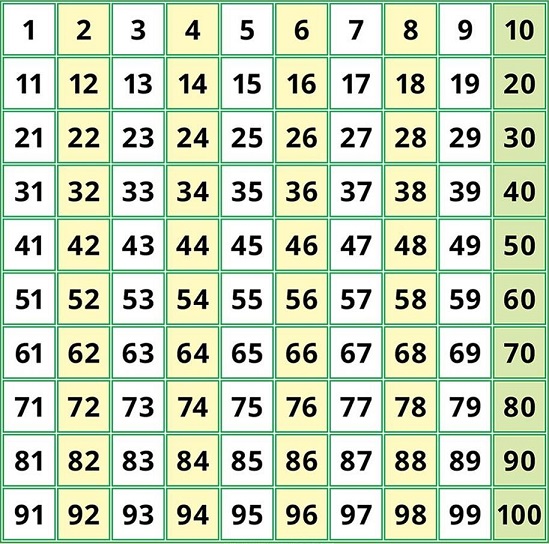 Tabulka násobků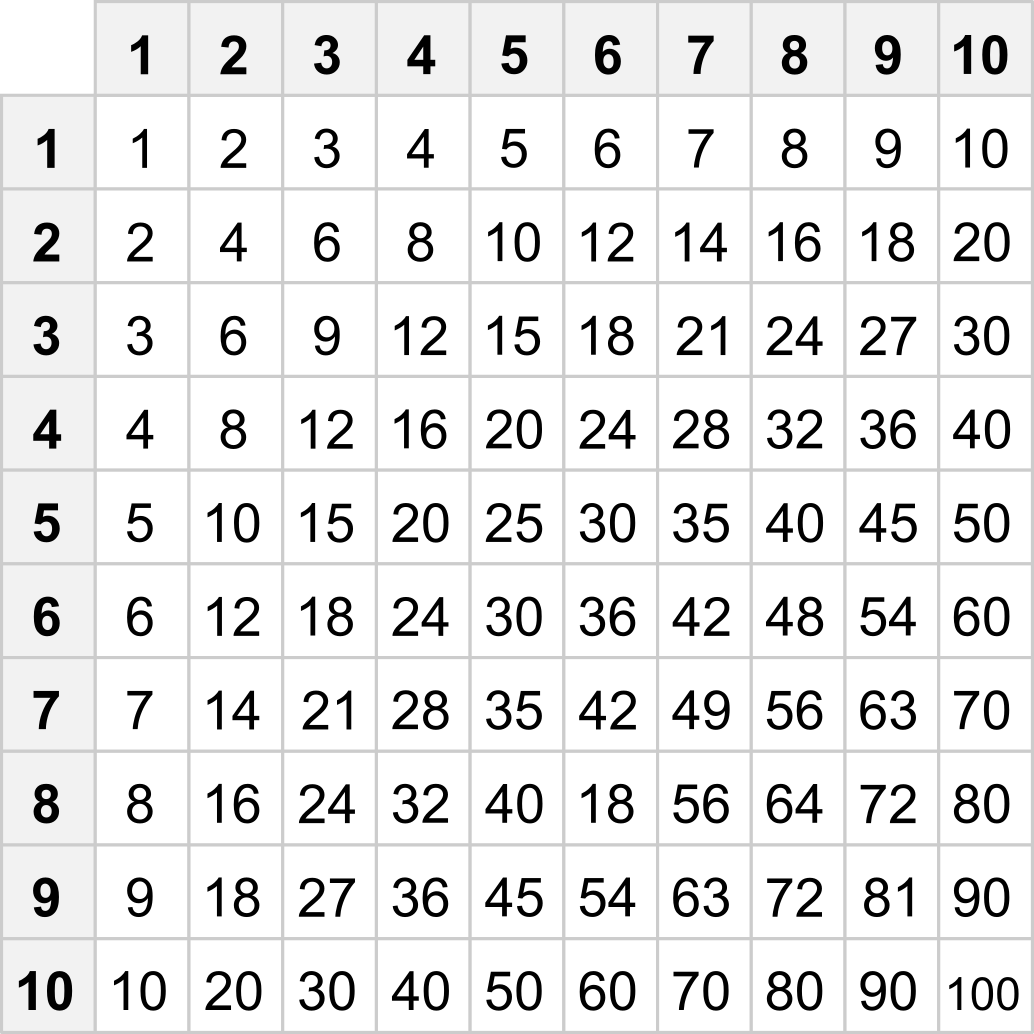 Malá násobilka: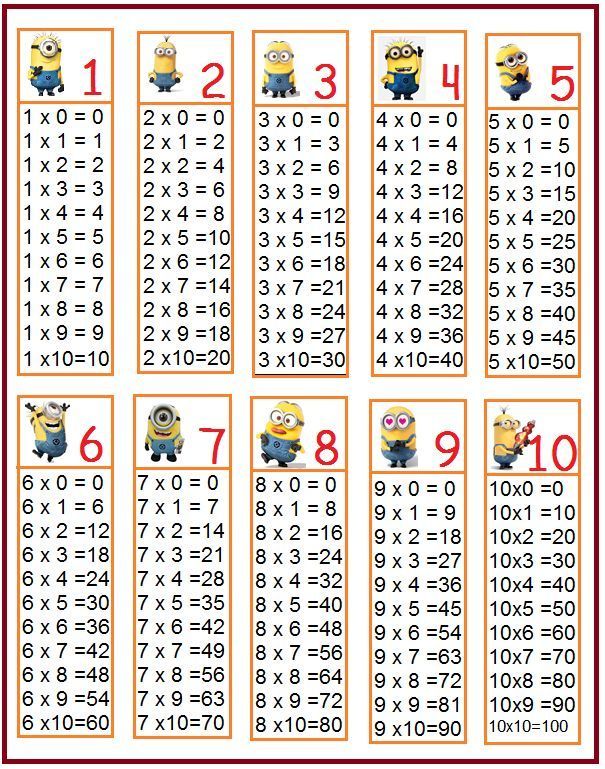 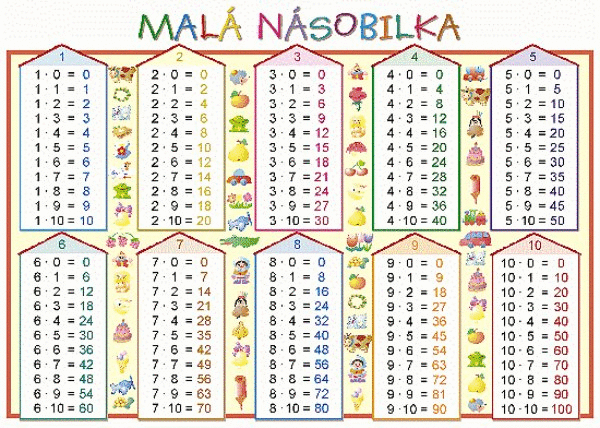 Geometrie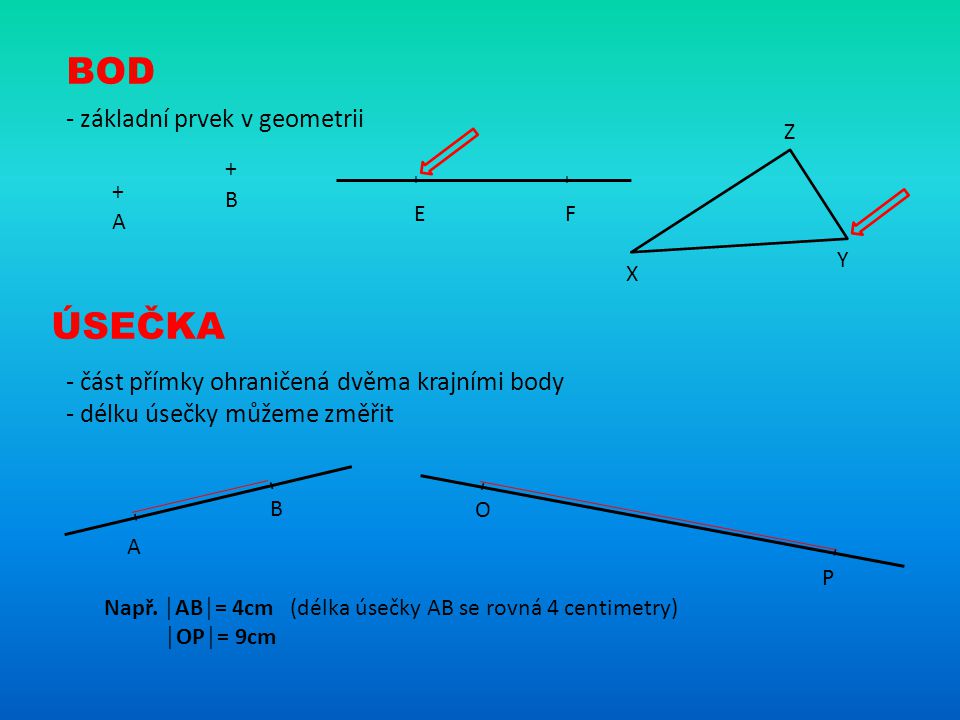 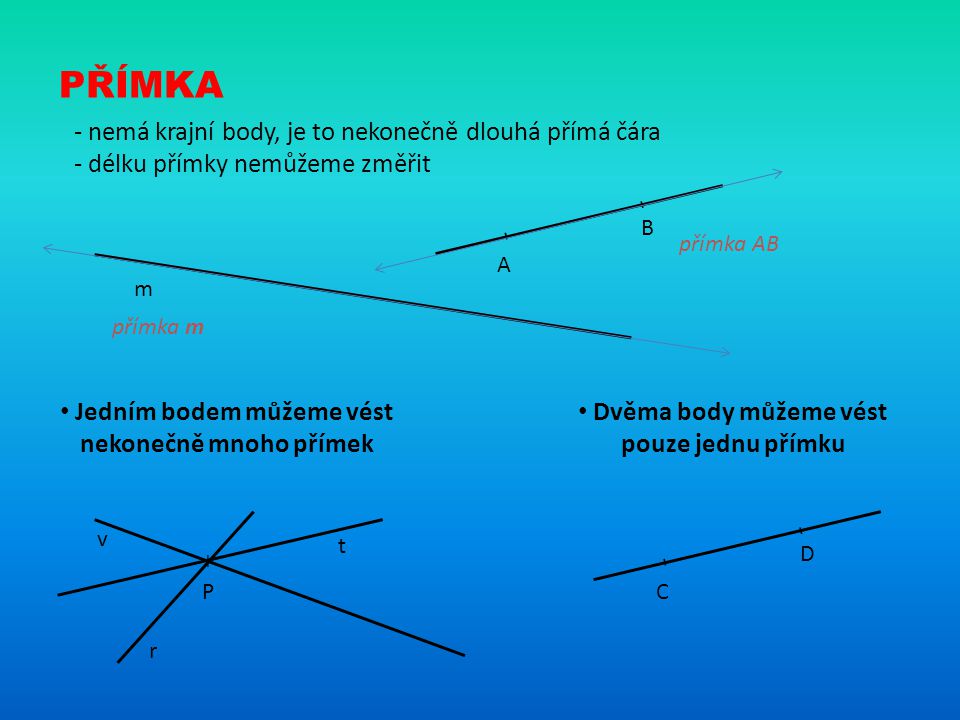 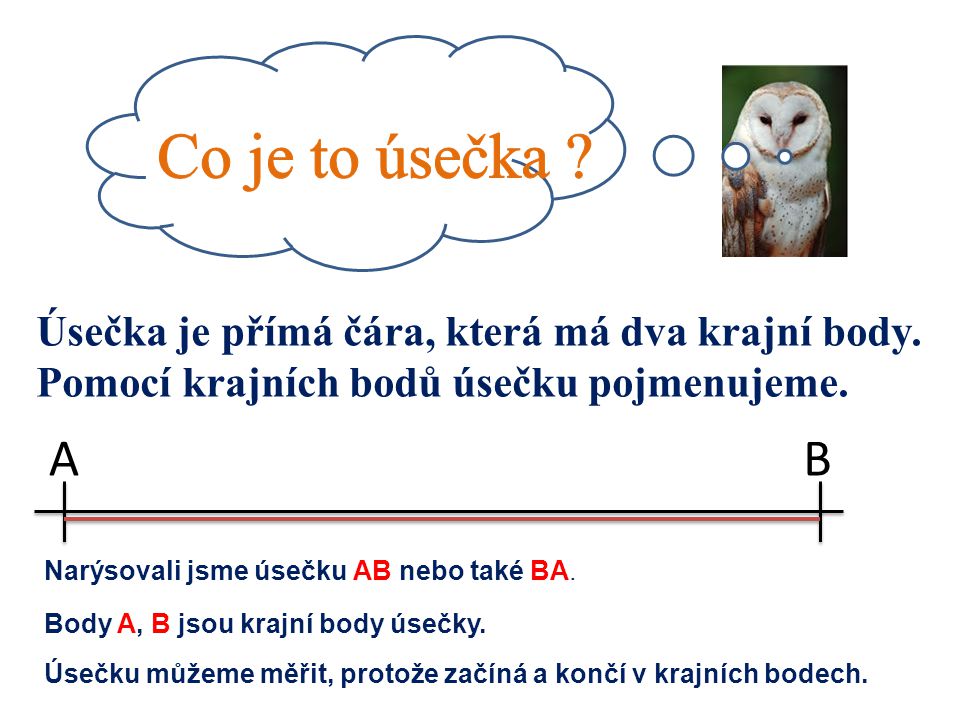 Rýsování úsečky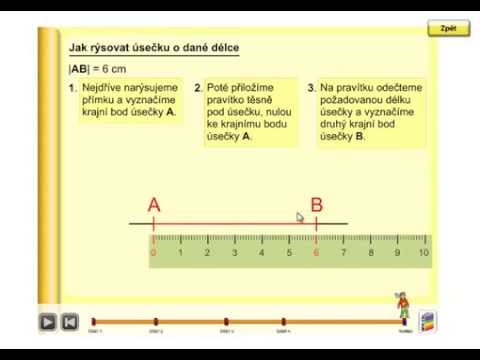 Převody jednotek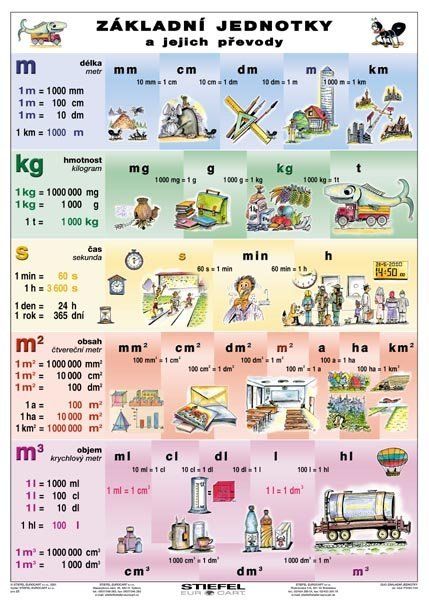 Geometrické útvary a tělesa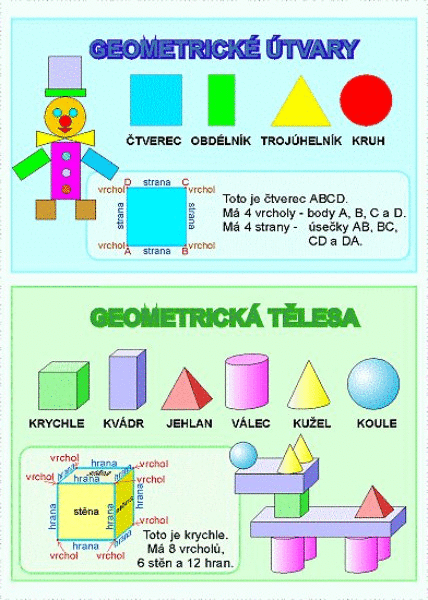 2. ČESKÝ JAZYKVěta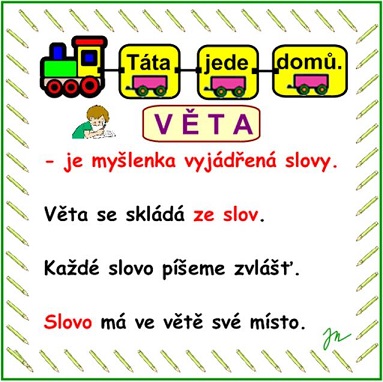 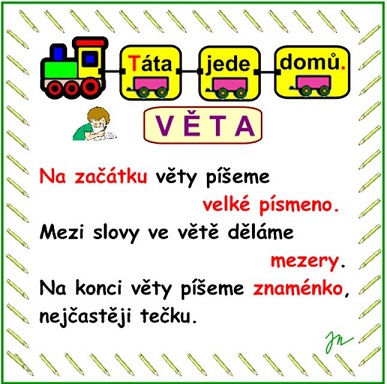 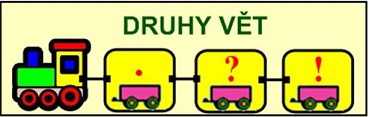 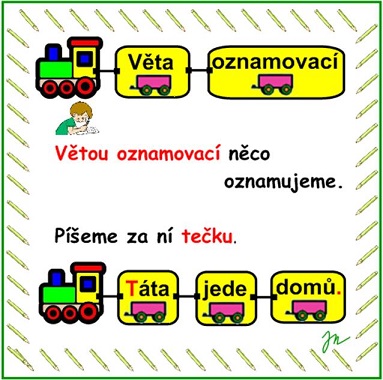 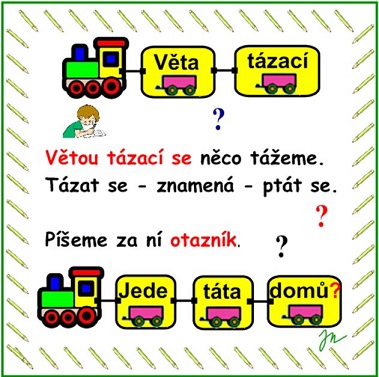 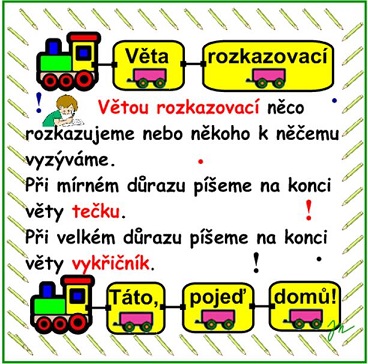 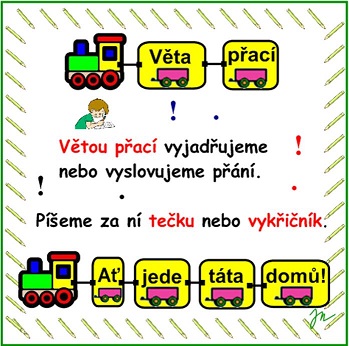 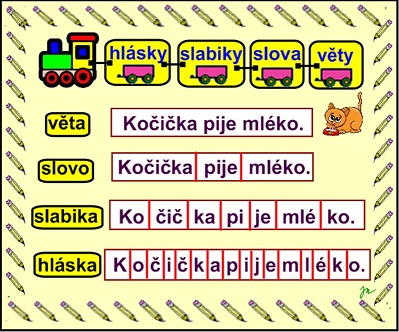 Dělení hlásek :  SAMOHLÁSKY  a  SOUHLÁSKY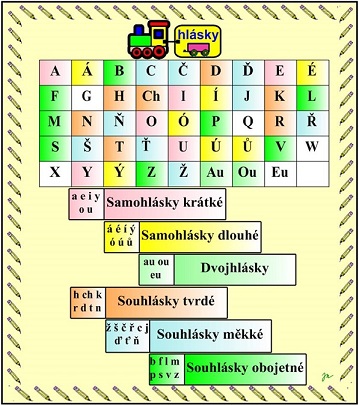 Samohlásky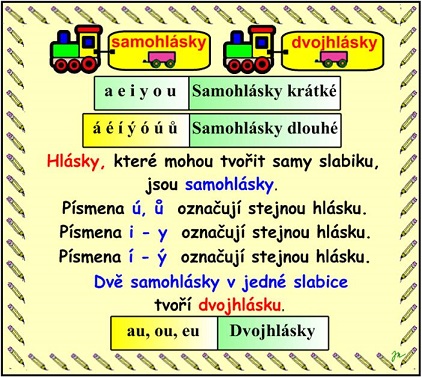 Souhlásky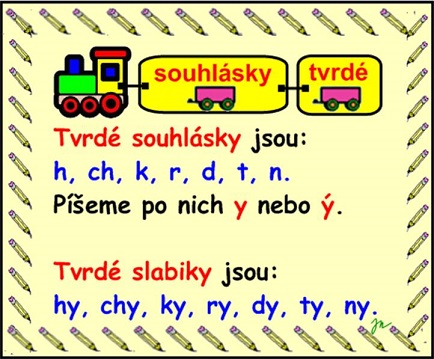 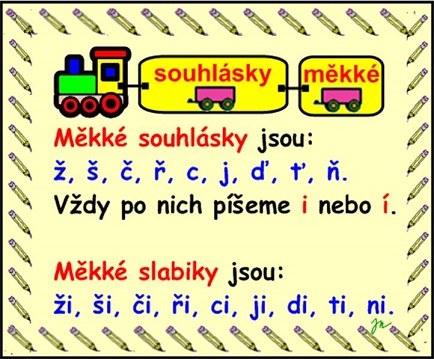 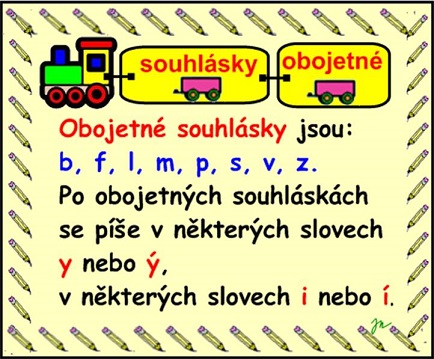 Druhy vět a abeceda: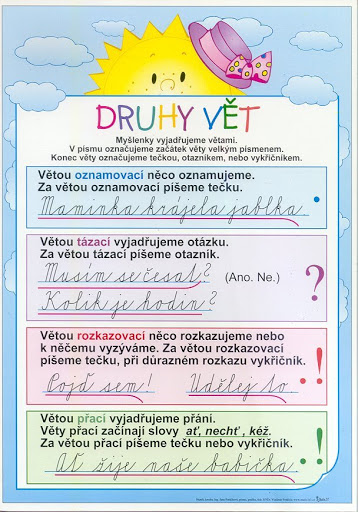 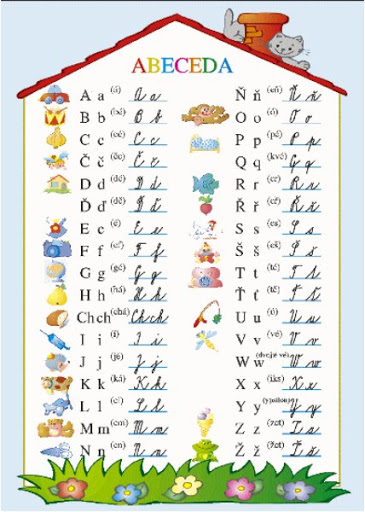 Párové souhlásky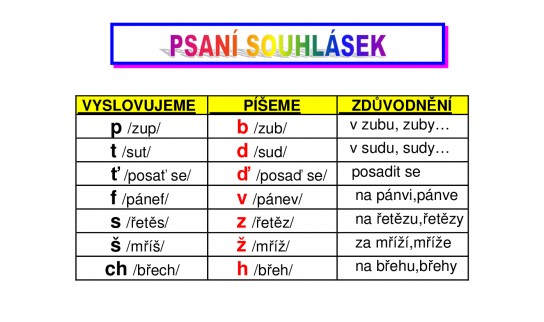 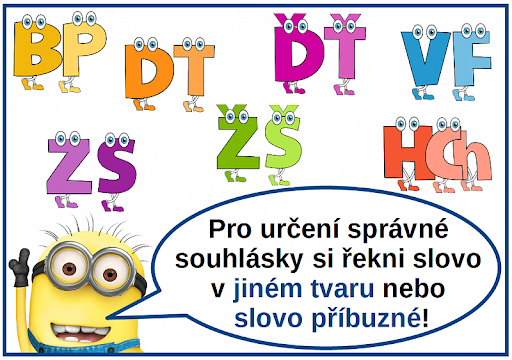 Slovní druhy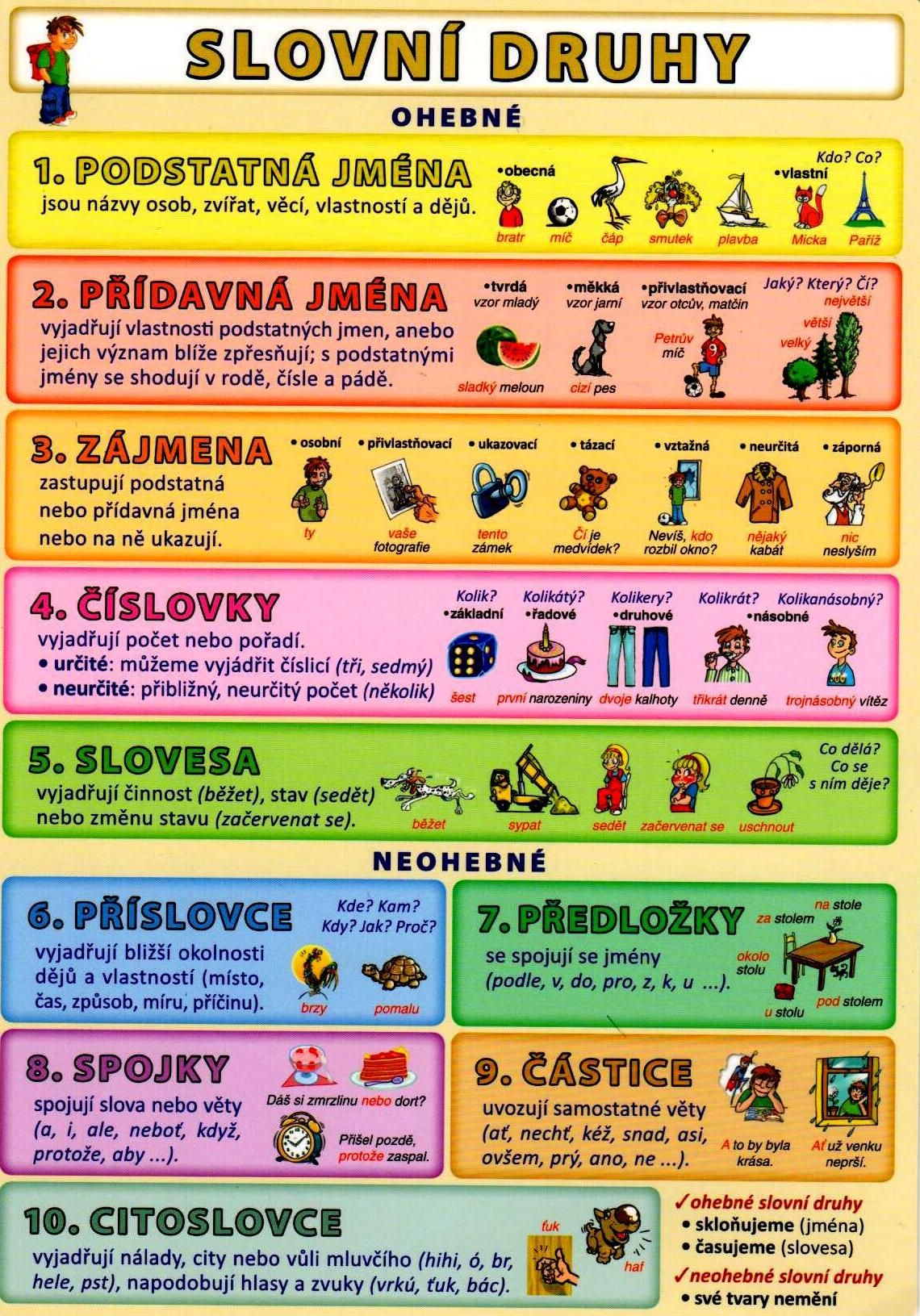 3. ČLOVĚK A JEHO SVĚTČas - hodiny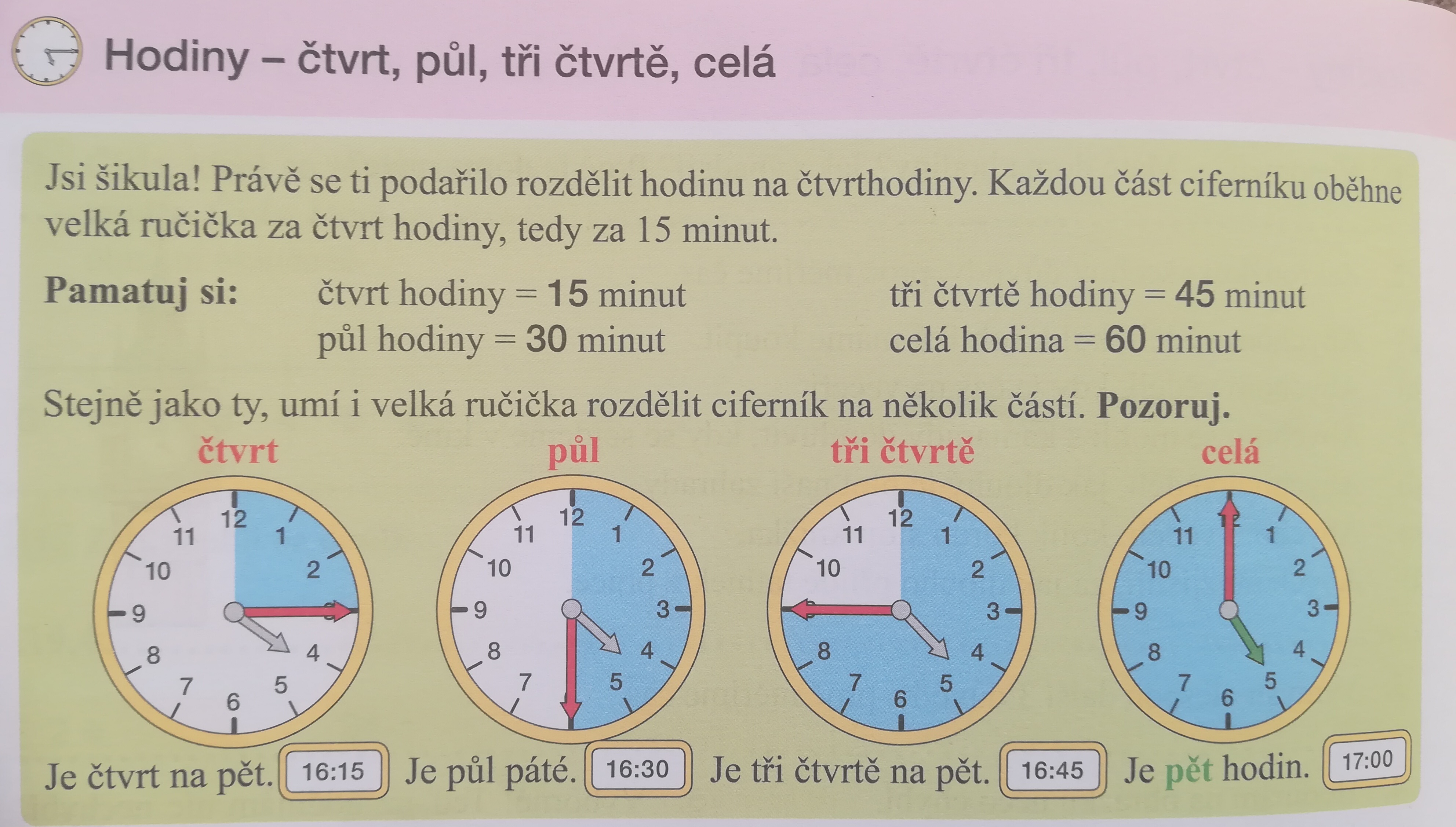                      Roční období:  JARO                                             LÉTO                                                 PODZIM                                                 ZIMA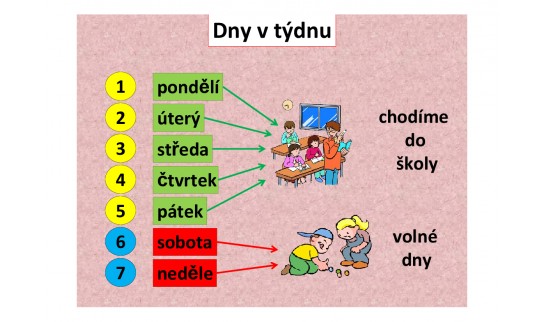 Měsíce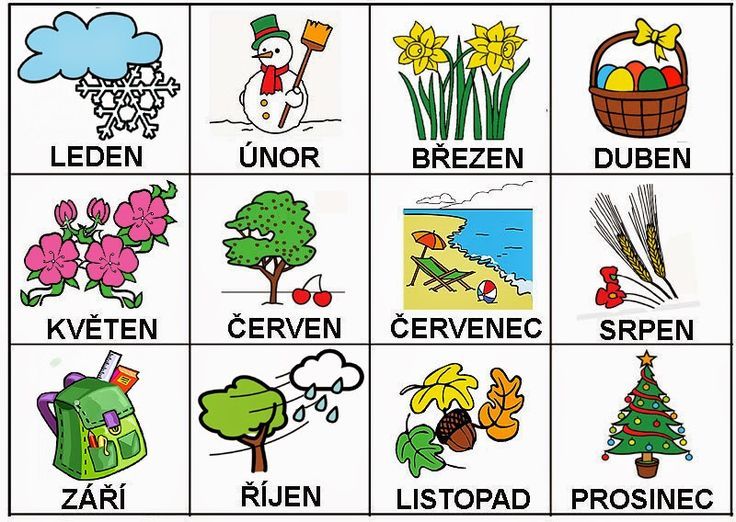 Lidské tělo
                    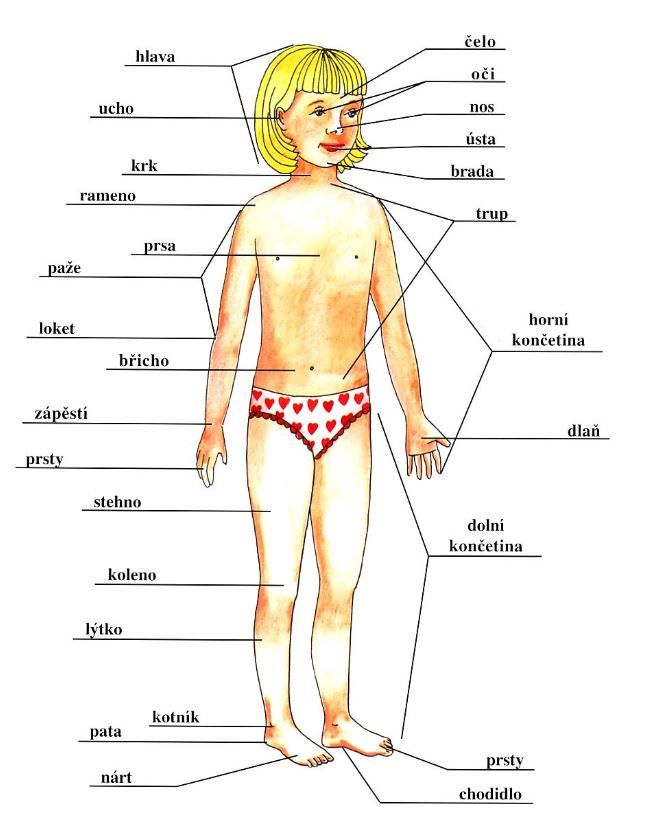 